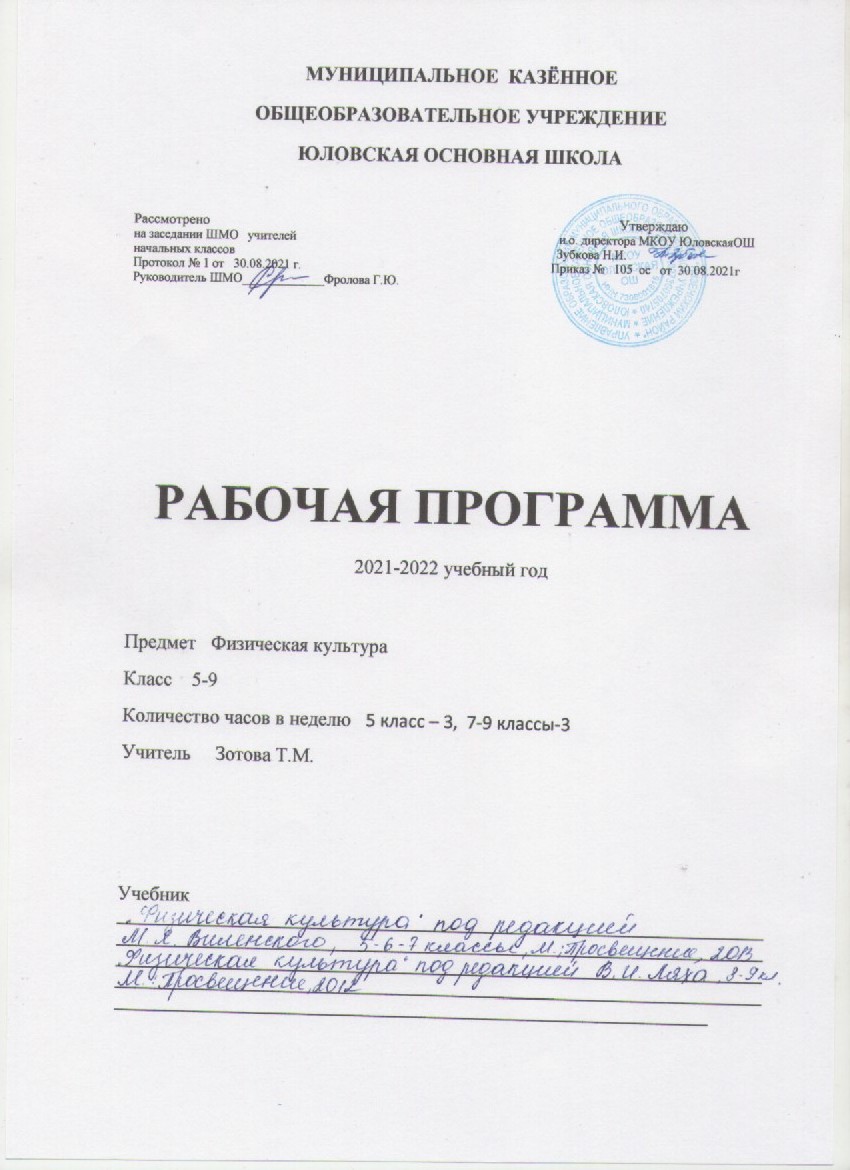 Рабочая программа составлена на основе:Федерального государственного образовательного стандарта основного общего образования, утвержденного приказом Министерства образования и науки РФ от 17 декабря 2010 года № 1897.Основной образовательной программы начального общего образования Муниципального казённого общеобразовательного учреждения  Юловская основная школа.авторской программы «Комплексная программа физического воспитания учащихся 5-9 классов» (В. И. Лях, А. А. Зданевич. - М.: Просвещение, 2012)РЕЗУЛЬТАТЫ ОСВОЕНИЯУЧЕБНОГО ПРЕДМЕТАВ соответствии с требованиями к результатам освоения основной образовательной программы основного общего образования Федерального государственного образовательного стандарта данная рабочая программа для 5—9 классов направлена на достижение учащимися личностных, метапредметных и предметных результатов по физической культуре.Личностные результаты•  воспитание российской гражданской идентичности: патриотизма, любви и уважения к Отечеству, чувства гордости за свою Родину, прошлое и настоящее многонационального народа России;•  знание истории физической культуры своего народа, своего края как части наследия народов России и человечества;•  усвоение гуманистических, демократических и традиционных ценностей многонационального российского общества;•   воспитание чувства ответственности и долга перед Родиной;•  формирование ответственного отношения к учению, готовности и способности обучающихся к саморазвитию и самообразованию на основе мотивации к обучению и познанию, осознанному выбору и построению дальнейшей индивидуальной траектории образования на базе ориентировки в мире профессий и профессиональных предпочтений, с учётом устойчивых познавательных интересов;•  формирование целостного мировоззрения, соответствующего современному уровню развития науки и общественной практики, учитывающего социальное, культурное, языковое, духовное многообразие современного мира;•  формирование осознанного, уважительного и доброжелательного отношения к другому человеку, его мнению, мировоззрению, культуре, языку, вере, гражданской позиции, к истории, культуре, религии, традициям, языкам, ценностям народов России и народов мира;•  готовности и способности вести диалог с другими людьми и достигать в нём взаимопонимания;   •  освоение социальных норм, правил поведения, ролей и форм социальной жизни в группах и сообществах, включая взрослые и социальные сообщества;•  участие в школьном самоуправлении и   общественной жизни в пределах возрастных компетенций с учётом региональных, этнокультурных, социальных и экономических особенностей;•  развитие морального сознания и компетентности в решении моральных проблем на основе личностного выбора, формирование нравственных чувств и нравственного поведения, осознанного и ответственного отношения к собственным поступкам;•  формирование коммуникативной компетентности в общении и сотрудничестве со сверстниками, старшими и младшими в процессе образовательной, общественно полезной, учебно-исследовательской, творческой и других видов деятельности;                                                             •  формирование ценности здорового и безопасного образа жизни; усвоение правил индивидуального и коллективного безопасного поведения в чрезвычайных ситуациях, угрожающих жизни и здоровью людей, правил поведения на транспорте и на дорогах;•  осознание значения семьи в жизни человека и общества, принятие ценности семейной жизни, уважительное и заботливое отношение к членам своей семьи.                            Личностные результаты отражаются в готовности обучающихся к саморазвитию индивидуальных свойств личности, которые приобретаются в процессе освоения учебного предмета «Физическая культура». Они включают в себя основы гражданской идентичности, сформированную мотивацию к обучению; и познанию в сфере физической культуры, умения использовать ценности физической культуры для удовлетворения индивидуальных интересов и потребностей, достижения личностно значимых результатов в физическом совершенстве.Личностные результаты освоения программного материала проявляются в следующих областях культурВ области познавательной культуры:•   владение знаниями об индивидуальных особенностях  физического развития и физической подготовленности, о соответствии их возрастно-половым нормативам;•   владение знаниями об особенностях индивидуального здоровья и о функциональных возможностях организма, способах профилактики заболеваний, травматизма и оказания доврачебной помощи при занятиях физическими упражнениями;•  владение знаниями по организации и проведению занятий физическими упражнениями оздоровительной и тренировочной направленности, составлению содержания индивидуальных занятий в соответствии с задачами улучшения физического развития и физической подготовленности.В области нравственной культуры:•  способность управлять своими эмоциями, владеть культурой общения и взаимодействия в процессе занятий физическими упражнениями, во время игр и соревнований;•  способность принимать активное участие в организации и проведении совместных физкультурно-оздоровительных и спортивных мероприятий;•  владение умением предупреждать конфликтные ситуации и находить выходы из спорных ситуаций в процессе игровой и соревновательной деятельности на основе уважительного и доброжелательного отношения к окружающим.В области трудовой культуры:•  умение планировать режим дня, обеспечивать оптимальное сочетание умственных, физических нагрузок и отдыха;•   умение проводить туристские пешие походы, готовить снаряжение, организовывать и благоустраивать места стоянок, соблюдать правила безопасности;•   умение содержать в порядке спортивный инвентарь и оборудование, спортивную одежду, осуществлять их подготовку к занятиям и спортивным соревнованиям.В области эстетической культуры:•  умение длительно сохранять правильную осанку во время статичных поз и в процессе разнообразных видов двигательной деятельности;•  формирование потребности иметь хорошее телосложение в соответствии с принятыми нормами и представлениями;•  формирование культуры движений, умения передвигаться легко, красиво, непринуждённо.В области коммуникативной культуры:•  владение умением осуществлять поиск информации по вопросам современных оздоровительных систем (в справочных источниках, учебнике, в сети Интернет и др.), а также обобщать, анализировать и применять полученные знания в самостоятельных занятиях физическими упражнениями и спортом;•  владение умением формулировать цель и задачи индивидуальных и совместных с другими детьми и подростками занятий физкультурно-оздоровительной и спортивно-оздоровительной деятельностью, излагать их содержание;•   владение умением оценивать ситуацию и оперативно принимать решения, находить адекватные способы взаимодействия с партнёрами во время учебной, игровой и соревновательной деятельности.                         В области физической культуры:     •  владение умениями:                                                 —  в циклических и ациклических локомоциях: с максимальной скоростью пробегать 60 м из положения низкого старта; в равномерном темпе бегать до 20 мин (мальчики) и до 15 мин (девочки); после быстрого разбега с 9—13 шагов совершать прыжок в длину; выполнять с 9—13 шагов разбега прыжок в высоту способом «перешагивание»; проплывать 50 м;   —  в метаниях на дальность и на меткость: метать малый мяч и мяч 150 г с места и с разбега (10—12 м) с использованием четырёхшажного варианта бросковых шагов с соблюдением ритма; метать малый мяч и мяч 150 г с места и с 3 шагов разбега в горизонтальную и вертикальную цели с 10— 15 м, метать малый мяч и мяч 150 г с места по медленно и быстро движущейся цели с 10—12 м;—  в гимнастических и акробатических упражнениях: выполнять комбинацию из четырёх элементов на перекладине (мальчики) и на разновысоких брусьях (девочки); опорные прыжки через козла в длину (мальчики) и в ширину (девочки); комбинацию движений с одним из предметов (мяч, палка, скакалка, обруч), состоящих из шести элементов, или комбинацию, состоящую из шести гимнастических элементов; выполнять акробатическую комбинацию из четырёх элементов, включающую кувырки вперёд и назад, стойку на голове и руках, длинный кувырок (мальчики), кувырок вперёд и назад в полу шпагат, «мост» и поворот в упор стоя на одном колене (девочки);                                          —  в единоборствах: осуществлять подводящие упражнения по овладению приёмами техники и борьбы в партере и в стойке (юноши);                                        —  в спортивных играх: играть в одну из спортивных игр (по упрощённым правилам);                      •  демонстрировать результаты не ниже, чем средний уровень основных физических способностей;•  владеть способами физкультурно-оздоровительной деятельности: самостоятельно выполнять упражнения на развитие быстроты, координации, выносливости, силы, гибкости; соблюдать правила самоконтроля и безопасности во время выполнения упражнений;                                   •  владеть способами спортивной деятельности: участвовать в соревновании по легкоатлетическому четырёхборью: бег 60 м, прыжок в длину или в высоту с разбега, метание, бег на выносливость; участвовать в соревнованиях по одному из видов спорта;                                            • владеть правилами поведения на занятиях физическими упражнениями: соблюдать нормы поведения в коллективе, правила безопасности, гигиену занятий и личную гигиену; помогать друг другу и учителю; поддерживать товарищей, имеющих недостаточную физическую подготовленность; проявлять активность, самостоятельность, выдержку и самообладание. Метапредметные результаты•  умение самостоятельно определять цели своего обучения, ставить и формулировать для себя новые задачи в учёбе и познавательной деятельности, развивать мотивы и интересы своей познавательной деятельности;•  умение самостоятельно планировать пути   достижения целей, в том числе альтернативные, осознанно выбирать наиболее эффективные способы решения учебных и познавательных задач;•  умение соотносить свои действия с планируемыми результатами, осуществлять контроль своей деятельности в процессе достижения результата, определять способы действий в рамках предложенных условий и требований, корректировать свои действия в соответствии с изменяющейся ситуацией;•  умение оценивать правильность выполнения учебной задачи, собственные возможности её решения;•   владение основами самоконтроля, самооценки, принятия решений и осуществления осознанного выбора в учебной и познавательной деятельности;•  умение организовывать учебное сотрудничество и совместную деятельность с учителем и сверстниками;•  умение работать индивидуально и в группе: находить общее решение и разрешать конфликты на основе согласования позиций и учёта интересов;•   умение формулировать, аргументировать и отстаивать своё мнение;•  умение осознанно использовать речевые средства в соответствии с задачей коммуникации, для выражения своих чувств, мыслей и потребностей, планирования и регуляции своей деятельности.Метапредметные результаты проявляются в различных областях культуры.В области познавательной культуры:•   овладение сведениями о роли и значении физической культуры в формировании целостной личности человека, в развитии его сознания и мышления, физических, психических и нравственных качеств;•  понимание здоровья как одного из важнейших условий развития и самореализации человека, расширяющего возможности выбора профессиональной деятельности и обеспечивающего длительную творческую активность;•  понимание физической культуры как средства организации и активного ведения здорового образа жизни, профилактики вредных привычек и девиантного (отклоняющегося от норм) поведения.В области нравственной культуры:•   бережное отношение к собственному здоровью и здоровью окружающих, проявление доброжелательности и отзывчивости к людям, имеющим ограниченные возможности и нарушения в состоянии здоровья;•   проявление уважительного отношения к окружающим, товарищам по команде и соперникам, проявление культуры взаимодействия, терпимости и толерантности в достижении общих целей при совместной деятельности;•  ответственное отношение к порученному делу, проявление дисциплинированности и готовности отстаивать собственные позиции, отвечать за результаты собственной деятельности.В области трудовой культуры:• добросовестное выполнение учебных заданий, осознанное стремление к освоению новых знаний и умений, повышающих результативность выполнения заданий;•  приобретение умений планировать, контролировать и оценивать учебную деятельность, организовывать места занятий и обеспечивать их безопасность;• закрепление умения поддержания оптимального уровня работоспособности в процессе учебной деятельности посредством активного использования занятий физическими упражнениями, гигиенических факторов и естественных сил природы для профилактики психического и физического утомления.В области эстетической культуры:•  знание факторов, потенциально опасных для здоровья (вредные привычки, ранние половые связи, допинг), и их опасных последствий;•   понимание культуры движений человека, постижение значения овладения жизненно важными двигательными умениями и навыками, исходя из целесообразности и эстетической привлекательности;•  восприятие спортивного соревнования как культурно-массового зрелищного мероприятия, проявление адекватных норм поведения, неантагонистических способов общения и взаимодействия.В области коммуникативной культуры:•  владение культурой речи, ведение диалога в доброжелательной и открытой форме, проявление к собеседнику внимания, интереса и уважения;•  владение умением вести дискуссию, обсуждать содержание и результаты совместной деятельности, находить компромиссы при принятии общих решений;•   владение умением логически грамотно излагать, аргументировать и обосновывать собственную точку зрения, доводить её до собеседника.В области физической культуры:•  владение способами организации и проведения разнообразных форм занятий физическими упражнениями, их планирования и наполнения содержанием;•  владение умениями выполнения двигательных действий и физических упражнений базовых видов спорта и оздоровительной физической культуры, активно их использовать в самостоятельно организуемой спортивно-оздоровительной и физкультурно-оздоровительной деятельности;•  владение способами наблюдения за показателями индивидуального здоровья, физического развития и физической подготовленности, величиной физических нагрузок, использования этих показателей в организации и проведении самостоятельных форм занятий.Предметные результатыВ основной школе в соответствии с Федеральным государственным образовательным стандартом основного общего образования результаты изучения курса «Физическая культура» должны отражать:1) понимание роли и значения физической культуры в формировании личностных качеств, в активномвключении в здоровый образ жизни, укреплении и сохранении индивидуального здоровья;2) овладение системой знаний о физическом совершенствовании человека, создание основы дляформирования интереса к расширению и углублению знаний по истории развития физической культуры,спорта и олимпийского движения, освоение умений отбирать физические упражнения и регулироватьфизические нагрузки для самостоятельных систематических занятий с различной функциональнойнаправленностью (оздоровительной, тренировочной, коррекционной, рекреативной и лечебной) с учетоминдивидуальных возможностей и особенностей организма, планировать содержание этих занятий,включать их в режим учебного дня и учебной недели;3) приобретение опыта организации самостоятельных систематических занятий физическойкультурой с соблюдением правил техники безопасности и профилактики травматизма; освоение уменияоказывать первую доврачебную помощь при легких травмах; обогащение опыта совместной деятельности ворганизации и проведении занятий физической культурой, форм активного отдыха и досуга;4) расширение опыта организации и мониторинга физического развития и физическойподготовленности; формирование умения вести наблюдение за динамикой развития своих основныхфизических качеств: оценивать текущее состояние организма и определять тренирующее воздействие на него занятий физической культурой посредством использования стандартных физических нагрузок и функциональных проб, определять индивидуальные режимы физической нагрузки, контролироватьнаправленность ее воздействия на организм во время самостоятельных занятий физическимиупражнениями с разной целевой ориентацией;5) формирование умений выполнять комплексы общеразвивающих, оздоровительных икорригирующих упражнений, учитывающих индивидуальные способности и особенности, состояниездоровья и режим учебной деятельности; овладение основами технических действий, приемами ифизическими упражнениями из базовых видов спорта, умением использовать их в разнообразных формахигровой и соревновательной деятельности; расширение двигательного опыта за счет упражнений,ориентированных на развитие основных физических качеств, повышение функциональных возможностейосновных систем организма, в том числе в подготовке к выполнению нормативов Всероссийскогофизкультурно-спортивного комплекса "Готов к труду и обороне" (ГТО).(в ред. Приказа Минобрнауки России от 29.12.2014 N 1644)В области познавательной культуры:•  знания по истории развития спорта и олимпийского движения, о положительном их влиянии на укрепление мира и дружбы между народами;•   знания основных направлений развития физической культуры в обществе, их целей, задач и форм организации;•  знания о здоровом образе жизни, его связи с укреплением здоровья и профилактикой вредных привычек, о роли и месте физической культуры в организации здорового образа жизни.В области нравственной культуры:•  способность проявлять инициативу и самостоятельность при организации совместных занятий физическими упражнениями, доброжелательное и уважительное отношение к участникам с разным уровнем их умений, физических способностей, состояния здоровья;•  умение взаимодействовать с одноклассниками и сверстниками, оказывать им помощь при освоении новых двигательных действий, корректно объяснять и объективно оценивать технику их выполнения;•  способность проявлять дисциплинированность и уважение к товарищам по команде и соперникам во время игровой и соревновательной деятельности, соблюдать правила игры и соревнований.В области трудовой культуры:•  способность преодолевать трудности, добросовестно выполнять учебные задания по технической и физической подготовке;•  умение организовывать самостоятельные занятия физическими упражнениями разной функциональной направленности, обеспечивать безопасность мест занятий, спортивного инвентаря и оборудования, спортивной одежды;•  умение организовывать и проводить самостоятельные занятия по базовым видам школьной программы, подбирать физические упражнения в зависимости от индивидуальной ориентации на будущую профессиональную деятельность.В области эстетической культуры:•  умение организовывать самостоятельные занятия с использованием физических упражнений по формированию телосложения и правильной осанки, подбирать комплексы физических упражнений и режимы физической нагрузки в зависимости   от   индивидуальных   особенностей   физического развития;•   умение организовывать самостоятельные занятия по формированию культуры движений при выполнении упражнений разной направленности (на развитие координационных способностей, силовых, скоростных, выносливости, гибкости) в зависимости от индивидуальных особенностей физической подготовленности;• способность вести наблюдения за динамикой показателей физического развития, осанки, показателями основных физических способностей, объективно их оценивать и соотносить с общепринятыми нормами и нормативами.В области коммуникативной культуры:•   способность интересно и доступно излагать знания о физической культуре, умело применяя соответствующие понятия и термины;•  умение определять задачи занятий физическими упражнениями, включёнными в содержание школьной программы, аргументировать, как их следует организовывать и проводить;•   способность осуществлять судейство соревнований по одному из видов спорта, проводить занятия в качестве командира отделения, капитана команды, владея необходимыми информационными жестами.В области физической культуры:•   способность отбирать физические упражнения, естественные силы природы, гигиенические факторы в соответствии с их функциональной направленностью, составлять из них индивидуальные комплексы для осуществления оздоровительной гимнастики, использования закаливающих процедур, профилактики нарушений осанки, улучшения физической подготовленности;•  способность составлять планы занятий с использованием физических упражнений разной педагогической направленности, регулировать величину физической нагрузки в зависимости от задач занятия и индивидуальных особенностей организма;•  умение проводить самостоятельные занятия по освоению и закреплению осваиваемых на уроке новых двигательных действий и развитию основных физических (кондиционных и координационных) способностей, контролировать и анализировать эффективность этих занятий, ведя дневник самонаблюдения.СОДЕРЖАНИЕ УЧЕБНОГО ПРЕДМЕТА.V КЛАССЗнания о физической культуре      История физической культуры. Мифы и легенды о зарождении Олимпийских игр в древности. Исторические сведения о древних Олимпийских играх и особенностях их проведения. Виды состязаний и правила проведения древних Олимпийских игр. Известные участники и победители в древних Олимпийских играх.
      Базовые понятия физической культуры. Физическое развитие человека. Основные показатели физического развития. Осанка как показатель физического развития; основные ее характеристики и параметры (положение головы и тела, форма спины и стопы); основные факторы, влияющие на форму осанки (дневная динамика, привыкание к соответствующей позе и положению тела, недостаточное развитие статической силы и выносливости и др.). Характеристика основных средств формирования и профилактики нарушений осанки, правила составления комплексов упражнений.
      Физическая культура человека. Режим дня, его основное содержание и правила планирования. Утренняя зарядка и ее влияние на работоспособность. Гигиенические требования к проведению утренней зарядки, правила выбора и дозировки физических упражнений, составления комплексов упражнений. Физкультминутки (физкультпаузы) и их значение для профилактики утомления. Гигиенические требования к проведению физкультминуток (физкультпауз), правила выбора и дозировки физических упражнений, составления комплексов упражнений, их планирования в режиме учебного дня. Правила закаливания организма способами обтирания, обливания, душ. Правила соблюдения личной гигиены во время и после занятий физическими упражнениями (соблюдение чистоты тела и одежды).Способы двигательной (физкультурной) деятельностиОрганизация и проведение занятий физической культурой. Соблюдение требований безопасности и гигиенических правил при подготовке мест занятий, выборе инвентаря и одежды для проведения самостоятельных занятий физическими упражнениями. Выбор упражнений и составление индивидуальных комплексов физических упражнений для утренней зарядки, физкультминуток и физкультпауз.
      Выполнение комплексов упражнений утренней зарядки, физкультминуток и физкультпауз, комплексов упражнений с предметами и без предметов (по заданию учителя) для формирования правильной осанки и коррекции ее нарушений.
      Оценка эффективности занятий физической культурой. Самонаблюдение. Ведение дневника самонаблюдения за динамикой индивидуального физического развития по показателям длины и массы тела, окружности грудной клетки, осанке, форме стопы.
      Самоконтроль. Измерение частоты сердечных сокращений во время занятий физическими упражнениями.Физическое совершенствованиеФизкультурно-оздоровительная деятельность. Комплексы упражнений для развития гибкости и координации движений, для формирования правильной осанки с учетом индивидуальных особенностей физического развития. Комплексы упражнений утренней зарядки и физкультминуток. Комплексы дыхательной гимнастики и гимнастики для глаз.
      Спортивно-оздоровительная деятельность.       Легкая атлетика Высокий старт. Бег с ускорением. Бег на короткие дистанции (30 м и 60 м). Гладкий равномерный бег на учебные дистанции (протяженность дистанций регулируется учителем или учащимися). Прыжки: в длину с разбега способом «согнув ноги». Метание малого мяча с места в вертикальную цель и на дальность с разбега.
      Упражнения общей физической подготовки.
Гимнастика с основами акробатики. Организующие команды и приемы: перестроение в движении из колонны по одному в колонну по 2 и 4 дроблением и сведением; перестроение в движении из колонны по 2 и 4 в колонну по одному разведением и слиянием.
      Кувырок вперед (назад) в группировке; кувырок вперед ноги скрестно с последующим поворотом вперед; кувырок назад через плечо из стойки на лопатках в полушпагат. Акробатическая комбинация (мальчики): кувырок вперед прыжком с места, перекат назад в стойку на лопатках, перекат вперед в упор присев.
      Опорные прыжки: прыжок ноги врозь через гимнастического козла в ширину (мальчики); прыжок на гимнастического козла в упор присев и соскок с поворотом (девочки).
      Передвижения по напольному гимнастическому бревну (девочки): ходьба с различной амплитудой движений и ускорениями, поворотами и подскоками (на месте и в движении).
      Упражнения на низкой и средней перекладине (мальчики): махом одной, толчком другой перемах в вис согнувшись, переворот назад в вис сзади со сходом на ноги.
  Вольные упражнения (девочки): комбинации из стилизованных общеразвивающих упражнений с элементами хореографии (основные позиции рук в сочетании с движением туловища; передвижения мягким, высоким и широким шагом; пружинистые движения руками и ногами; волнообразные движения руками и туловищем в положении стоя, стоя на коленях с опорой на руки; прыжок выпрямившись; прыжок шагом).
      Прикладные упражнения: передвижения ходьбой, бегом, прыжками по наклонной гимнастической скамейке; спрыгивание и запрыгивание на ограниченную площадку; преодоление прыжком боком гимнастического бревна с опорой на левую (правую) руку; передвижения по гимнастической стенке (вверх и вниз, по диагонали, по горизонтали на разной высоте). Расхождение при встрече на гимнастическом бревне.
      Упражнения специальной физической и технической подготовки.
            Лыжные гонки. Попеременный двухшажный ход. Повороты переступанием на месте и в движении. Подъем «полуелочкой», «елочкой» и «лесенкой». Спуск прямо и наискось в основной стойке. Торможение «плугом». Прохождение учебных дистанций (протяженность дистанций регулируется учителем или учащимися).
      Упражнения общей физической подготовки.
            Спортивные игры. Баскетбол.Упражнения без мяча: основная стойка; передвижения в основной стойке; передвижения приставным шагом с изменением направления движения, с чередованием скорости передвижения; переход с передвижения правым боком на передвижение левым боком; прыжок вверх толчком одной и приземлением на другую; остановка в шаге и прыжком после ускорения. Упражнения с мячом: ловля и передача мяча двумя руками от груди в парах, тройках (стоя на месте, при передвижении приставным шагом левым и правым боком); ведение мяча стоя на месте, в движении по прямой, по кругу, «змейкой»; бросок мяча в корзину двумя руками от груди с места, двумя руками снизу (выполнение штрафного броска); бросок мяча в баскетбольный щит одной (двумя) руками от груди после ведения. Игра в баскетбол по правилам. Волейбол:стойка игрока,верхняя подача мяча.
      Упражнения специальной физической и технической подготовкиVI КЛАССЗнания о физической культуре      История физической культуры. Возрождение Олимпийских игр, роль Пьера де Кубертена в их становлении и развитии, цель и задачи олимпийского движения, олимпийские идеалы и символика. Зарождение Олимпийского движения в дореволюционной России, первые успехи российских спортсменов в современных Олимпийских играх. История зарождения избранного вида спорта (гимнастики, лыжных гонок, плавания, баскетбола, футбола, волейбола). Современные правила соревнований по избранному виду спорта.
      Базовые понятия физической культуры. Физическая подготовка как система регулярных занятий по развитию физических качеств; понятия силы, быстроты, выносливости, гибкости, координации движений и ловкости. Основные правила развития физических качеств (регулярность и систематичность занятий, доступность и индивидуализация в выборе величины физических нагрузок, непрерывность и постепенность повышения требований). Структура занятий по развитию физических качеств (подготовительная часть — разминка, основная часть — решение главных задач занятия, заключительная часть — восстановление организма) и особенности планирования их содержания, место занятий в режиме дня и недели. Физическая нагрузка как чередование физической работы и отдыха; ее регулирование по объему, продолжительности, интенсивности и интервалам отдыха. Общая характеристика основных режимов нагрузки по показателям частоты сердечных сокращений (оздоровительный, поддерживающий, развивающий и тренирующий режимы).
      Физическая культура человека. Правила закаливания организма способами принятия воздушных и солнечных ванн, купания. Правила ведения дневника самонаблюдения за физическим развитием и физической подготовленностьюСпособы двигательной (физкультурной) деятельностиОрганизация и проведение занятий физической культурой. Соблюдение требований безопасности и гигиенических правил при подготовке мест занятий, выборе инвентаря и одежды для проведения занятий по развитию физических качеств (в условиях спортивного зала и открытой спортивной площадки). Составление по образцу комплексов упражнений для развития физических качеств (по заданию учителя). Составление вместе с учителем плана индивидуальных занятий по развитию физических качеств.
      Оценка эффективности занятий физической культурой. Правила самостоятельного тестирования физических качеств. Измерение частоты сердечных сокращений во время занятий и регулирование величины нагрузки в соответствии с заданными режимами (согласно плану индивидуальных занятий и показателям текущего самочувствия).
      Ведение дневника самонаблюдения: регистрация по учебным четвертям динамики показателей физического развития и физической подготовленности; содержание еженедельно обновляемых комплексов утренней зарядки и физкультминуток; содержание домашних занятий по развитию физических качеств. Наблюдения за динамикой показателей физической подготовленности с помощью тестовых упражнений:
      развитие силы — прыжки с места в длину и высоту, отжимание в упоре лежа, наклоны вперед из положения сидя, поднимание ног из положения виса;
      развитие быстроты — ловля падающей линейки, темпинг-тест, бег с максимальной скоростью;
      развитие выносливости — бег по контрольной дистанции, 6-минутный бег;
      развитие координации движений — бросок малого мяча в подвижную мишень, удерживание тела в статическом положении стоя на одной ноге, передвижение ходьбой и бегом по гимнастическому бревну;
      развитие гибкости — наклон вперед, маховые движения ногами вперед, назад, в сторону, выкруты рук с гимнастической палкой назад и вперед.Физическое совершенствование      Физкультурно-оздоровительная деятельность. Комплексы упражнений для развития гибкости и координации движений, формирования правильной осанки с учетом индивидуальных особенностей физического развития. Комплексы упражнений для коррекции фигуры. Комплексы упражнений утренней зарядки и физкультминуток и физкультпауз. Комплексы дыхательной гимнастики и гимнастики для глаз.
      Спортивно-оздоровительная деятельность.Легкая атлетика Старт с опорой на одну руку с последующим ускорением. Бег с преодолением препятствий. Спринтерский бег (60 м и 100 м). Гладкий равномерный бег по учебной дистанции (протяженность дистанций регулируется учителем или учащимися). Прыжок в высоту с разбега способом «перешагивание». Метание малого мяча по движущейся мишени (катящемуся с разной скоростью и летящему по разной траектории баскетбольному мячу).
      Упражнения общей физической подготовкиГимнастика с основами акробатики. Организующие команды и приемы: передвижение строевым шагом одной, двумя и тремя колоннами; перестроение в движении из колонны по одному в колонну по 2, по 3 и обратно.
      Акробатические упражнения (мальчики): прыжком кувырок вперед, кувырок назад в группировке, стойка на лопатках, перекат вперед в упор присев, два кувырка вперед в группировке, стойка на голове и руках.
      Опорные прыжки: прыжок согнув ноги через гимнастического козла (мальчики); прыжок ноги врозь через гимнастического козла (девочки).
      Передвижения по гимнастическому бревну (девочки): поворот на носках в полуприсед, выход в равновесие на одной, полушпагат, соскок прогнувшись из стойки поперек.
      Упражнения на средней перекладине (мальчики): подъем в упор с прыжка, перемах левой (правой) вперед, назад, переход в вис лежа на согнутых руках; из виса завесой вне размахивание и подъем в упор; из виса стоя наскок в упор; из упора верхом спад назад в вис завесом; махом одной, толчком другой подъем переворотом в упор.
     Вольные упражнения (девочки): комбинации с использованием простых движений типа зарядки; элементов хореографии и ритмической гимнастики (основные позиции ног с полуприседанием и приседанием, выставлением ноги в различных направлениях, маховыми движениями ногой, острым шагом, закрытым и открытым прыжком); танцевальных движений (приставного, переменного шага, шага галопа, польки).
      Прикладные упражнения: лазанье по канату в два приема (мальчики); лазанье по гимнастической стенке вверх-вниз, горизонтально лицом и спиной к стенке, по диагонали (девочки). Упражнения на трамплине: прыжок с разбега на горку матов, соскок с приземлением в определенное место.
      Упражнения специальной физической и технической подготовки.
      Спортивные игры 
      Баскетбол. Ловля мяча после отскока от пола. Ведение мяча с изменением направления и скорости передвижения, с отскоком мяча на разную высоту. Ловля и передача мяча с шагом. Бросок мяча в корзину одной рукой с места. Бросок мяча в корзину двумя руками снизу и от груди после ведения. Технико-тактические действия игроков при вбрасывании мяча судьей и при передаче мяча с лицевой линии. Игра в баскетбол по правилам. Волейбол: перемещение приставными шагами, передача мяча сверху в парах.
      Упражнения специальной физической и технической подготовки. Лыжные гонки. Одновременный двухшажный и попеременный четырехшажный ход. Передвижение с чередованием попеременных и одновременных ходов. Торможение боковым соскальзыванием. Преодоление препятствий на лыжах способами перешагивания, перепрыгивания, перелезания; прыжки с небольших трамплинов (30—50 см высотой). Спуск в низкой стойке. Прохождение учебных дистанций с использованием разученных способов передвижения (протяженность дистанции регулируется учителем или учащимися).
      Упражнения специальной физической и технической подготовки.VII КЛАССЗнания о физической культуре      История физической культуры. Основные этапы развития олимпийского движения в России (СССР), выдающиеся достижения отечественных спортсменов на Олимпийских играх современности. Краткая характеристика избранного вида спорта (смысл состязательной деятельности и общие правила соревнований, появление и развитие данного вида спорта в России, его представительство на Олимпийских играх, выдающиеся отечественные и зарубежные спортсмены в данном виде спорта). Краткие сведения о проведении Олимпийских игр в СССР в 1980 г. (виды состязаний и место их проведения, число участников, символика и т. п.).
      Базовые понятия физической культуры. Техника движений и ее основные показатели, общие представления о пространственных, временных и динамических характеристиках движений. Двигательный навык и двигательное умение как качественные характеристики освоенности движений. Особенности освоения двигательных действий (этапность, повторность, вариативность). Основные правила освоения движений: от простого к сложному, от известного к неизвестному, от освоенного кнеосвоенному. Самостоятельные занятия по освоению движений, характеристика подводящих и подготовительных упражнений.
      Физическая культура человека. Влияние занятий физической культурой на формирование положительных качеств личности человека (воли, смелости, трудолюбия, честности, этических норм поведения). Правила организации мест занятий оздоровительной ходьбой и бегом, выбора одежды и обуви в зависимости от времени года и погодных условий.Способы двигательной (физкультурной) деятельности      Организация и проведение занятий физической культурой. Организация досуга средствами физической культуры. Соблюдение требований безопасности и гигиенических правил при подготовке мест занятий, выборе инвентаря и одежды для проведения занятий по самостоятельному освоению двигательных действий (в условиях спортивного зала и открытой спортивной площадки). Подбор подводящих и подготовительных упражнений при освоении новых двигательных действий (физических упражнений). Составление плана занятий по самостоятельному освоению двигательных действий (совместно с учителем).
      Последовательное выполнение частей занятия по освоению двигательных действий с соответствующим содержанием (согласно плану занятий). Наблюдение за выполнением движений с использованием эталонного образца, нахождение ошибок и их исправление.
      Оценка эффективности занятий физической культурой. Простейший анализ и оценка техники осваиваемого упражнения по методу сличения его с эталонным образцом. Измерение частоты сердечных сокращений во время занятий. Ведение дневника самонаблюдения: регистрация по учебным четвертям динамики показателей физического развития и физической подготовленности; еженедельное обновление комплексов утренней зарядки и физкультминуток, содержания домашних занятий по развитию физических качеств и освоению двигательных действий (с графическим изображением).Физическое совершенствование      Физкультурно-оздоровительная деятельность. Комплексы упражнений для формирования правильной осанки с учетом индивидуальных особенностей физического развития и полового созревания. Комплексы упражнений утренней зарядки и физкультминуток. Комплексы дыхательной гимнастики и гимнастики для глаз. Комплексы упражнений для регулирования массы тела и коррекции фигуры с учетом индивидуальных особенностей физического развития.
      Спортивно-оздоровительная деятельность.       Легкая атлетика. Бег с препятствиями. Кроссовый бег (бег по пересеченной местности с преодолением препятствий). Спринтерский бег. Повороты при беге на средние и длинные дистанции. Бег на тренировочные дистанции (60 м; 100 м; 1500 м — мальчики; 800 м — девочки).
      Упражнения специальной физической и технической подготовки.Гимнастика с основами акробатики. Организующие команды и приемы: передвижение в колонне с изменением длины шага по команде: «Короче ШАГ!», «Полный ШАГ!», «ПолШАГА!»; выполнение команд на месте: «Полповорота напра-ВО!», «Полповорота нале-ВО!».
      Акробатическая комбинация (мальчики): из стойки «старт пловца» с наскока два темповых кувырка вперед (второй со скрещиванием ног), поворот кругом, кувырок назад, перекат назад в стойку на лопатках, перекат вперед в упор присев, в темпе прыжок вверх с поворотом на 360°.
      Упражнения на низкой и средней перекладине (мальчики): из виса стоя согнув руки подъем переворотом силой в упор, перемах вперед и назад одной, соскок; из положения упора перемах одной и другой в упор сзади, поворот кругом в упор, отмахом назад соскок.
      Опорный прыжок через гимнастического козла (мальчики).
      Упражнения на гимнастическом бревне (девочки): из упора стоя продольно наскок с перемахом одной в упор верхом, поворот поперек и перемах в сед на бедре руки в стороны;обратный перемах в сед ноги врозь поперек, перехват рук вперед в упор, махом назад встать в упор присев, стойка поперек руки в стороны, переменный шаг с одной и с другой ноги, махом одной поворот кругом, равновесие на одной, руки в стороны (или вверх), стойка на одной, другая вперед, беговые шаги до конца бревна и соскок ноги врозь в стойку к снаряду поперек.
      Вольные упражнения (девочки): комбинации, включающие в себя элементы хореографии и ритмической гимнастики (основные позиции рук и ног, основные движения ногами, передвижения основными шагами); стилизованный бег и прыжки, основные танцевальные шаги.
      Прикладные упражнения: передвижение в висе на руках с махом ног (мальчики); упражнения в висе на кольцах: из виса стоя разбег вперед, согнуть ноги, покачаться; из виса стоя раскачивание одновременным и поочередным отталкиванием ногами с поворотом на 180°, сход со снаряда сбеганием; размахивания в висе, вис согнувшись (мальчики), вис с завесом в кольца (девочки).
      Упражнения специальной физической и технической подготовки.
            Лыжные гонки. Одновременный двухшажный ход. Передвижение с чередованием одновременного одношажного и двухшажного хода с попеременным двухшажным ходом. Повороты упором. Преодоление естественных препятствий на лыжах способами перешагивания, перелезания. Спуски в низкой стойке. Прохождение учебных дистанций (протяженность дистанций регулируется учителем или учащимися).
      Упражнения общей физической подготовки.
      Спортивные игры 
      Баскетбол. Ловля катящегося мяча на месте и в движении. Технико-тактические действия (индивидуальные и командные): передвижение защитника при индивидуальных защитных действиях; вырывание и выбивание мяча; защитные действия при опеке игрока с мячом и без мяча; перехват мяча; борьба за мяч, не попавший в корзину; взаимодействие в нападении (быстрое нападение); взаимодействие при вбрасывании мяча судьей и с лицевой линии с игроком команды и соперником. Игра в баскетбол по правилам. Волейбол: передача мяча сверху через сетку, приём мяча снизу.
      Упражнения специальной физической и технической подготовки.
      VIII КЛАССЗнания о физической культуре      Физическая культура и спорт в современном обществе. Основные направления развития физической культуры в обществе (физкультурно-оздоровительное, спортивное и прикладное ориентированное), их цели и формы организации.
      Базовые понятия физической культуры. Всестороннее и гармоничное физическое развитие и его связь с занятиями физической культурой и спортом. Адаптивная физическая культура как система оздоровительных занятий физическими упражнениями по укреплению и сохранению здоровья, коррекции осанки и фигуры, профилактике утомления. Спортивная подготовка как система регулярных тренировочных занятий для повышения спортивного результата.
      Физическая культура человека. Правила проведения самостоятельных занятий по коррекции осанки и телосложения, их структура и содержание, место в системе регулярных занятий физическими упражнениями. Правила планирования тренировочных занятий по спортивному совершенствованию, их структура и содержание, место в системе регулярных занятий физическими упражнениями. Правила и гигиенические требования к проведению восстановительных процедур: дыхательная гимнастика во время и после занятий физическими упражнениями; простейшие приемы восстановительного массажа (поглаживание, растирание, разминание) на отдельных участках тела, принятие ванн и душа.Способы двигательной (физкультурной) деятельности      Организация и проведение занятий физической культурой. Соблюдение требований безопасности и гигиенических правил при подготовке мест занятий, выборе инвентаря и одежды для проведения занятий спортивной подготовкой. Составление плана самостоятельных занятий спортивной подготовкой с учетом индивидуальных показаний здоровья и физического развития, двигательной (технической) и физической подготовленности (совместно с учителем).
      Последовательное выполнение всех частей занятий спортивной подготовкой с соответствующим содержанием (согласно плану занятий). Проведение восстановительных процедур во время занятий и после их окончания.
      Оценка эффективности занятий физической культурой. Ведение дневника самонаблюдения: регистрация по учебным четвертям динамики показателей физического развития и физической подготовленности; еженедельное обновление комплексов утренней зарядки и физкультминуток, содержания домашних занятий по развитию физических качеств и освоению двигательных действий (с графическим изображением).Физическое совершенствованиеФизкультурно-оздоровительная деятельность. Индивидуальные комплексы упражнений для формирования правильной осанки с учетом индивидуальных особенностей физического развития. Комплексы дыхательной гимнастики. Индивидуальные комплексы упражнений на регулирование массы тела и коррекцию телосложения с учетом индивидуальных особенностей физического развития. Индивидуальные комплексы адаптивной физической культуры, подбираемые в соответствии с медицинскими показаниями (при нарушениях опорно-двигательного аппарата, органов дыхания, кровообращения и зрения — близорукость).   Спортивно-оздоровительная деятельность.       Легкая атлетика. Совершенствование техники ранее освоенных легкоатлетических упражнений (бег на короткие и средние дистанции; бег с препятствиями; кроссовый бег; прыжок в высоту и длину с разбега). Тройной прыжок с разбега. Толкание ядра.
      Прикладные упражнения: туристическая ходьба; прыжки через препятствия, многоскоки, спрыгивание и запрыгивание с грузом на плечах, на точность приземления и сохранение равновесия; подъемы и спуски шагом и бегом с грузом на плечах. Передвижение туристической ходьбой. Марш-бросок (мальчики — до 5 км, девочки — до 3 км) с туристической экипировкой.
      Упражнения специальной физической и технической подготовки.Гимнастика с основами акробатики. Стойка на голове и руках толчком одной и махом другой из упора присев (юноши). Акробатическая комбинация: из стойки «старт пловца» с наскока два темповых кувырка вперед (второй со скрещиванием ног), поворот кругом, кувырок назад, перекат назад в стойку на лопатках, перекат в упор присев, в темпе прыжок вверх с поворотом на 360° (юноши).
      Гимнастическая комбинация на перекладине (юноши): из виса стоя силой (махом) подъем переворотом назад в упор, перемах одной в упор верхом, перехват вхват снизу, оборот вперед верхом, перемах одной в упор сзади, поворот кругом в упор хватом сверху, махом назад соскок с поворотом на 90° в стойку боком к снаряду.
      Гимнастическая комбинация на гимнастическом бревне (девушки): с разбега наскок в упор присев, стойка поперек, руки в стороны, подскоки на двух на месте, усложненный шаг, подскоки с одной на другую с продвижением, равновесие с поворота махом одной ноги вперед, беговые шаги до конца бревна и соскок ноги врозь в стойку спиной к снаряду поперек.
      Опорный прыжок через гимнастического коня (юноши).
      Вольные упражнения: динамического характера (повороты на одной и двух ногах, повороты головы, ходьба на носках высоким шагом) и статического характера (стойки на двух и одной ноге с изменением положений рук, головы, туловища); произвольная комбинация, составленная из освоенных стилизованных общеразвивающих упражнений, элементов ритмической гимнастики и хореографии, танцевальных движений с учетом индивидуальной физической и технической подготовленности (девушки).
      Лыжные гонки. Совершенствование техники освоенных лыжных ходов, перехода с одного хода на другой. Прохождение на результат учебных дистанций с чередованием лыжных ходов (протяженность дистанций регулируется учителем или учащимися).
      Упражнения специальной физической и технической подготовки.
      Спортивные игры 
Баскетбол. Ведение мяча с обводкой пассивного и активного соперника. Отработка тактических игровых комбинаций. Игра в баскетбол по правилам. Волейбол: приём мяча снизу,нижняя прямая подача, двусторонняя игра по правилам.
      Упражнения специальной физической и технической подготовки.IX КЛАССЗнания о физической культуре      Физическая культура и спорт в современном обществе. Туристические походы как форма активного отдыха, укрепления здоровья и восстановления организма, виды и разновидности туристических походов. Пешие туристические походы, их организация и проведение, требования к технике безопасности и бережному отношению к природе (экологические требования).
      Базовые понятия физической культуры. Здоровый образ жизни, роль и значение физической культуры в его формировании. Вредные привычки и их пагубное влияние на физическое, психическое и социальное здоровье человека, роль и значение занятий физической культурой в профилактике вредных привычек. Прикладно-ориентированная физическая подготовка как система тренировочных занятий для освоения профессиональной деятельности, всестороннего и гармоничного физического совершенствования.
      Физическая культура человека. Правила организации и планирования режима дня с учетом дневной и недельной динамики работоспособности. Правила планирования активного отдыха и его основных форм с учетом особенностей учебной (трудовой) деятельности, индивидуального образа жизни. Правила и гигиенические требования к проведению банных процедур. Правила оказания доврачебной помощи во время занятий физической культурой и в условиях активного отдыха.Способы двигательной (физкультурной) деятельности      Организация и проведение занятий физической культурой. Подготовка к проведению летних пеших туристических походов (выбор маршрута, снаряжения, одежды и обуви, укладка рюкзака).
      Соблюдение правил движения по маршруту. Оборудование мест стоянки (установка палатки, разведение костра, размещение туалета, оборудование спортивной площадки и т. п.). Соблюдение требований безопасности и оказания доврачебной помощи (при укусах, отравлениях, царапинах, ссадинах и потертостях, ушибах и других травмах).
      Последовательное выполнение всех частей занятий прикладно ориентированной подготовкой (согласно плану индивидуальных занятий). Наблюдение за режимами нагрузки (по частоте сердечных сокращений) и показателями (внешними и внутренними) самочувствия во время занятий.
      Оценка эффективности занятий физической культурой. Ведение дневника самонаблюдения: регистрация по учебным четвертям динамики показателей физического развития и физической подготовленности; еженедельное обновление комплексов утренней зарядки и физкультминуток, содержания домашних занятий, результатов тестирования функционального состояния организма (с помощью «одномоментной пробы Летунова»).Физическое совершенствование      Физкультурно-оздоровительная деятельность. Комплексы упражнений для формирования правильной осанки; утренней зарядки, физкультминуток; дыхательной гимнастики и гимнастики для глаз; для регулирования массы тела и коррекции фигуры с учетом индивидуальных особенностей физического развития. Индивидуальные комплексы адаптивной физической культуры (подбираемые в соответствии с медицинскими показаниями учащихся).
      Спортивно-оздоровительная деятельность.    Легкая атлетика. Спортивная ходьба. Совершенствование техники ранее разученных упражнений в прыжках, беге и метании. Бег на дистанции: 60 м с низкого старта (на результат), 1000 м — девушки и 2000 м — юноши (на результат). Кроссовый бег: юноши — 3 км, девушки — 2 км.
      Прикладные упражнения: преодоление полосы препятствий с использованием бега, ходьбы, прыжков; передвижения на руках в висе, лазанья и перелезания.
      Упражнения общей физической подготовки.Гимнастика с основами акробатики. Акробатическая комбинация (юноши): из основной стойки кувырок вперед в стойку на лопатках, упор присев, встать, из основной стойки прыжком упор присев, кувырок назад в упор ноги врозь.
      Упражнения на гимнастическом бревне (девушки): танцевальные шаги (полька), ходьба со взмахами ног и поворотами; соскок из упора стоя на колене в стойку боком к бревну. Гимнастическая комбинация, составленная из разученных упражнений и с учетом индивидуальной физической и технической подготовленности.
      Упражнения на перекладине (юноши): из стойки спиной к перекладине вис стоя сзади согнувшись, толчком ног вис согнувшись сзади; вис на согнутых ногах. Гимнастическая комбинация, составленная из разученных упражнений и с учетом индивидуальной физической и технической подготовленности.
      Упражнения общей физической подготовки.      Лыжные гонки. Бесшажный ход. Передвижение по пересеченной местности с чередованием одновременных, попеременных и бесшажного ходов. Преодоление крутых спусков в низкой стойке. Прохождение соревновательной дистанции 3 км.
      Упражнения общей физической подготовки.
      Спортивные игры
      Баскетбол.Ведение мяча с обводкой пассивного и активного соперника. Отработка тактических игровых комбинаций.  Технико-тактические действия в нападении (быстрое нападение) и защите (перехват мяча; борьба за мяч, не попавший в корзину). Игра в баскетбол по правилам. Волейбол: передача мяча у сетки,передача мяча через сетку в прыжке, игра в нападении.ТЕМАТИЧЕСКОЕ ПЛАНИРОВАНИЕРазделы программы5 класс6 класс7 класс8 класс9 классЗнания о физической культуре  (История физической культуры. Физическая культура и спорт в современном обществе. Базовые понятия физической культуры. Физическая культура человека.)В процессе урокаВ процессе урокаВ процессе урокаВ процессе урокаВ процессе урокаОрганизация и проведение занятий физической культуройВ процессе урокаВ процессе урокаВ процессе урокаВ процессе урокаВ процессе урокаОценка эффективности занятий физической культуройВ процессе урокаВ процессе урокаВ процессе урокаВ процессе урокаВ процессе урокаЛегкая атлетика3535353534Гимнастика с основами акробатики   2424242424Лыжные гонки   1616161616Спортивные игры 2727272728Всего часов102102102102102